HRVATSKI JEZIK, SRIJEDA,29.9.2021. UČENIK LKPROMOTRI SLIKU. OPIŠI JU USMENO. NAPIŠI TRI PUNE REČENICE O OVOJ SLICI FORMALNIM  SLOVIMA.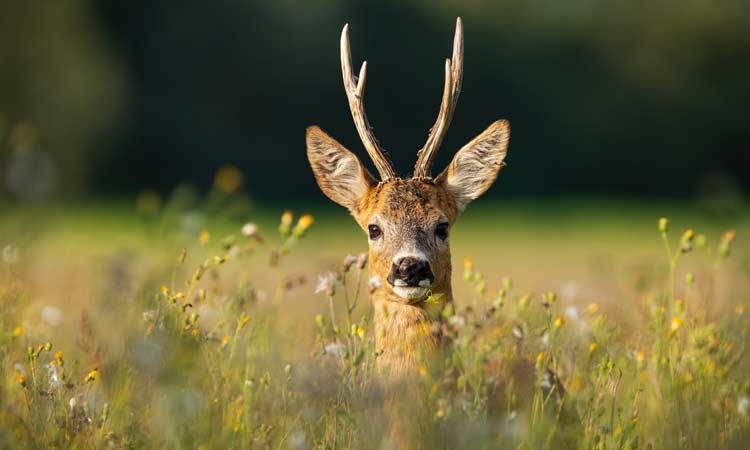 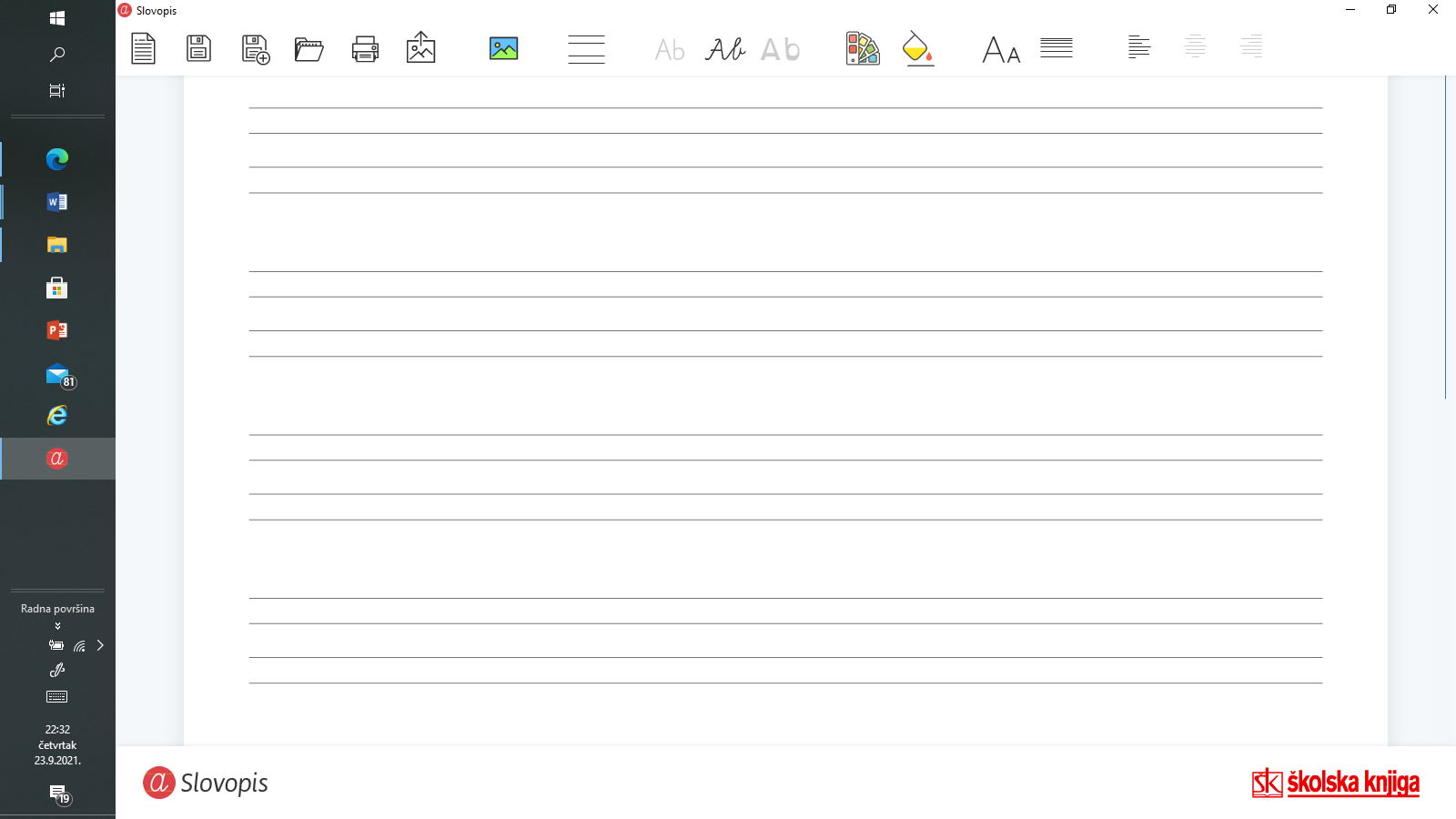 